Publicado en Madrid el 31/03/2020 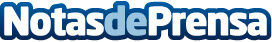 La Fisioterapia debe formar parte de la prevención y tratamiento del Cáncer de Colon, según el CGCFEEl día 31 de marzo se celebra el Día Mundial contra el Cáncer de Colon. Con este motivo, el CGCFE se une a las reivindicaciones de este colectivo y recuerda el papel fundamental de la Fisioterapia en la recuperación de estos pacientesDatos de contacto:Noelia Perlacia915191005Nota de prensa publicada en: https://www.notasdeprensa.es/la-fisioterapia-debe-formar-parte-de-la_1 Categorias: Nacional Medicina Sociedad Solidaridad y cooperación Medicina alternativa http://www.notasdeprensa.es